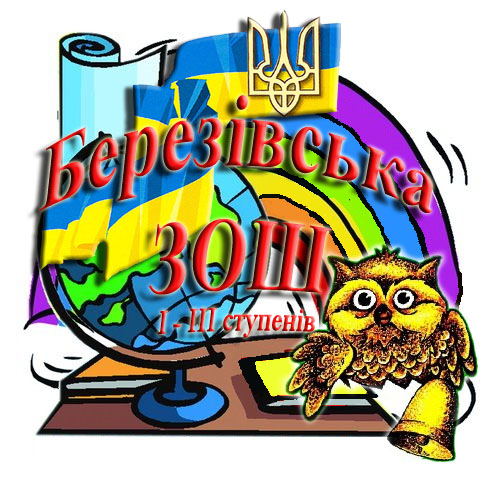 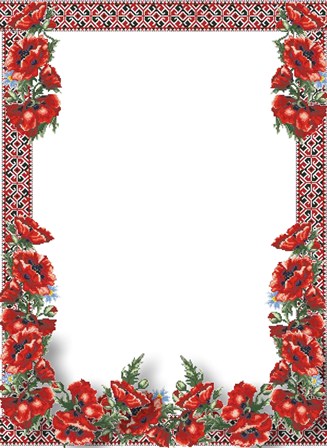 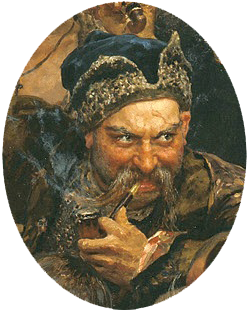 Місце проведення: Березівська ЗОШ І–ІІІ ст. Великомихайлівської сільської ради Дніпропетровської областіЧас проведення: січень – лютий 2018Склад рою «Івана Сірка»:Зміст роботи рою:Січень:Виготовлення стенду «Герої АТО»Проведення урочистої лінійки та виховних годин до Дня Соборності України за участі героїв АТО та їх дітей; Лютий:Акція: «Валентинки в руки героям». Святкова пошта. Надсилання валентинок нашим землякам, учасникам АТО;Проведення лінійки та Єдиного уроку «Сторінками Афганської війни»Лінійка до Дня пам’яті Героїв Небесної Сотні. Виховні години до Дня Революції Гідності;Березень:Участь у роботі екологічної агітбригади «Майбутнє»;Зустріч з учасниками АТО, товариські змагання між учнями школи та учасниками АТО.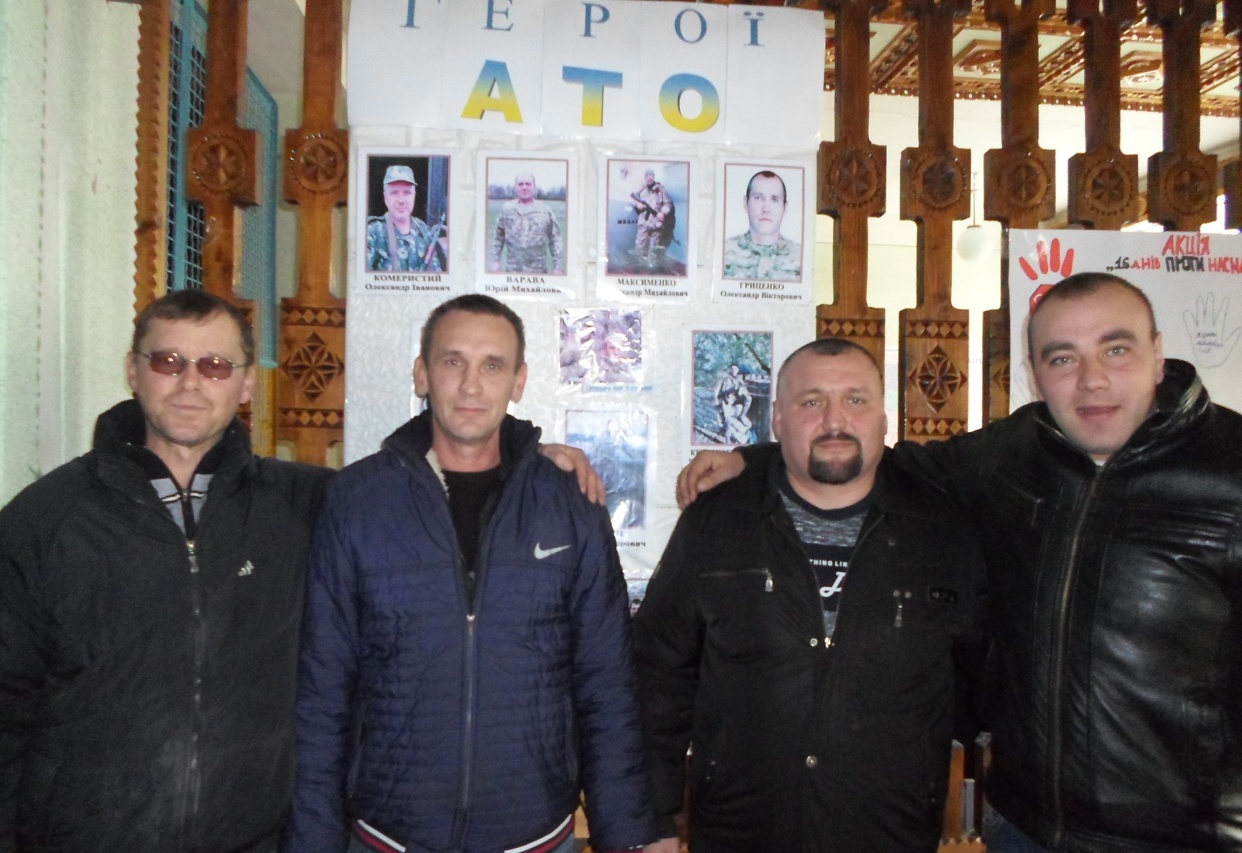 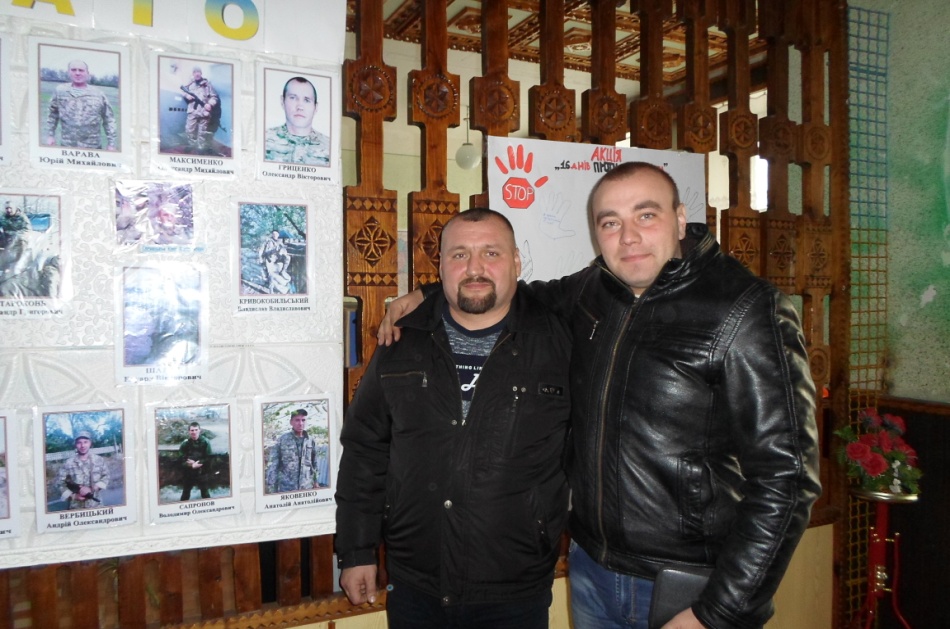 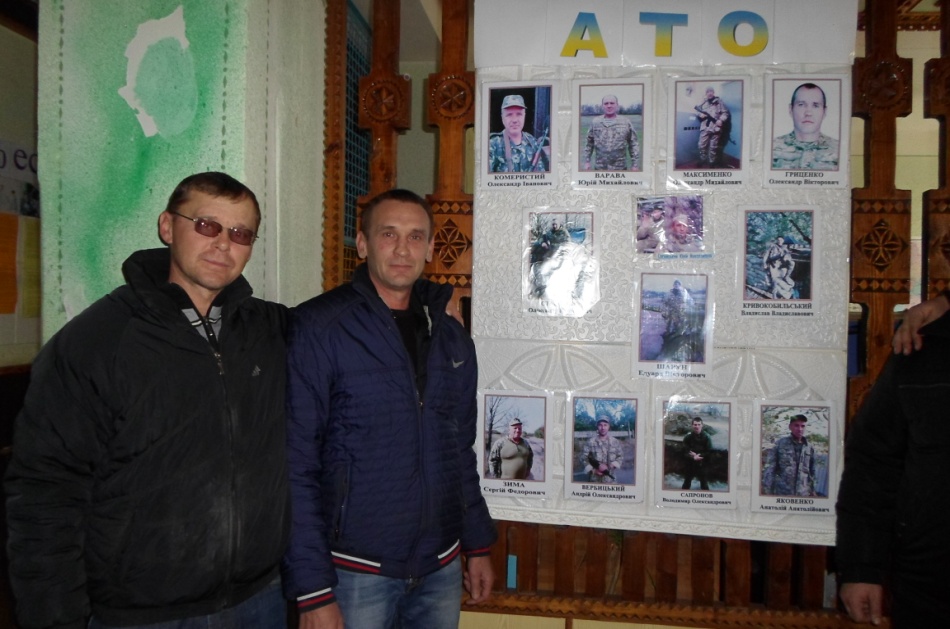 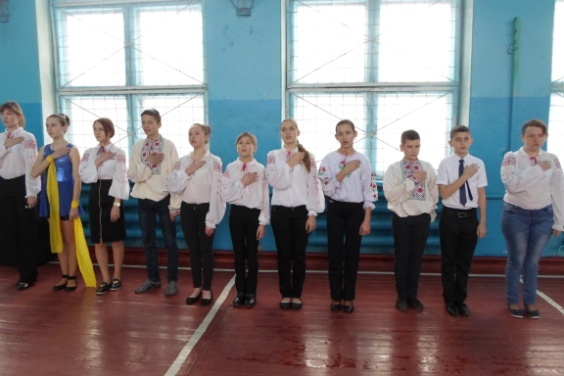 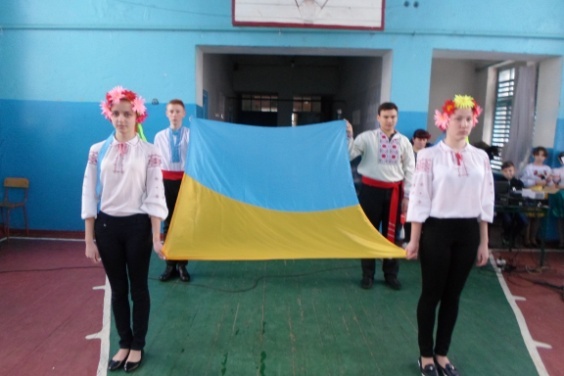 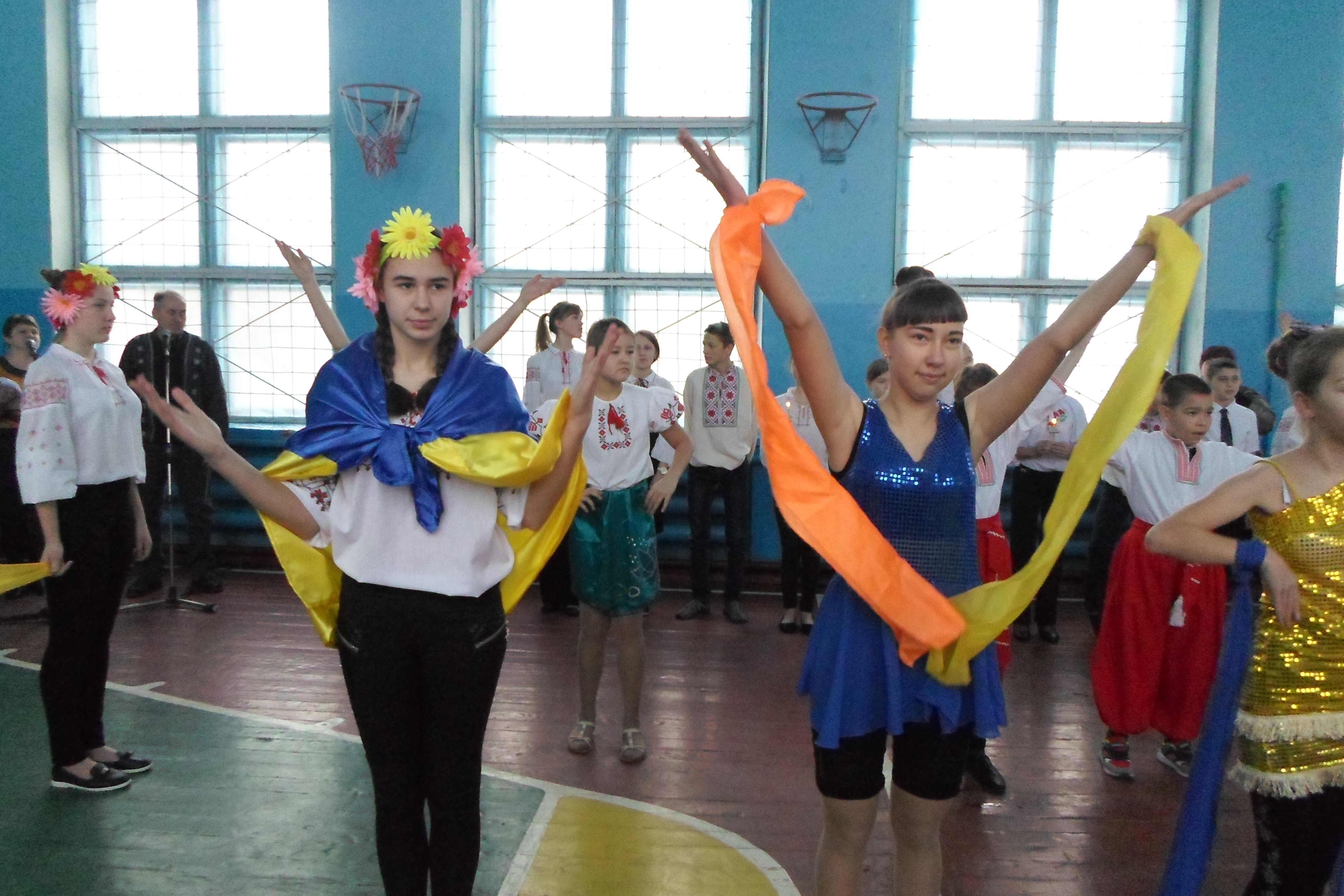 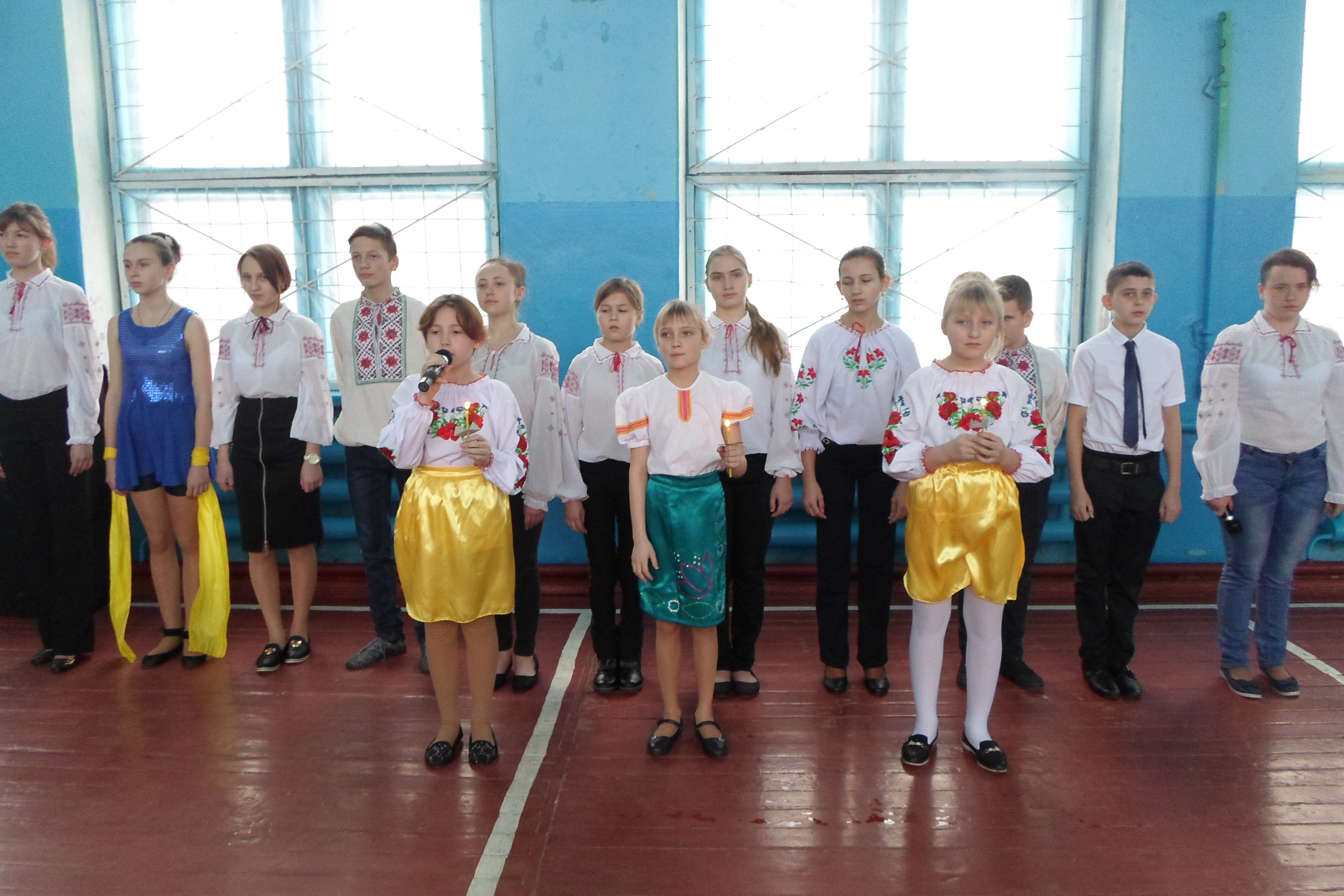 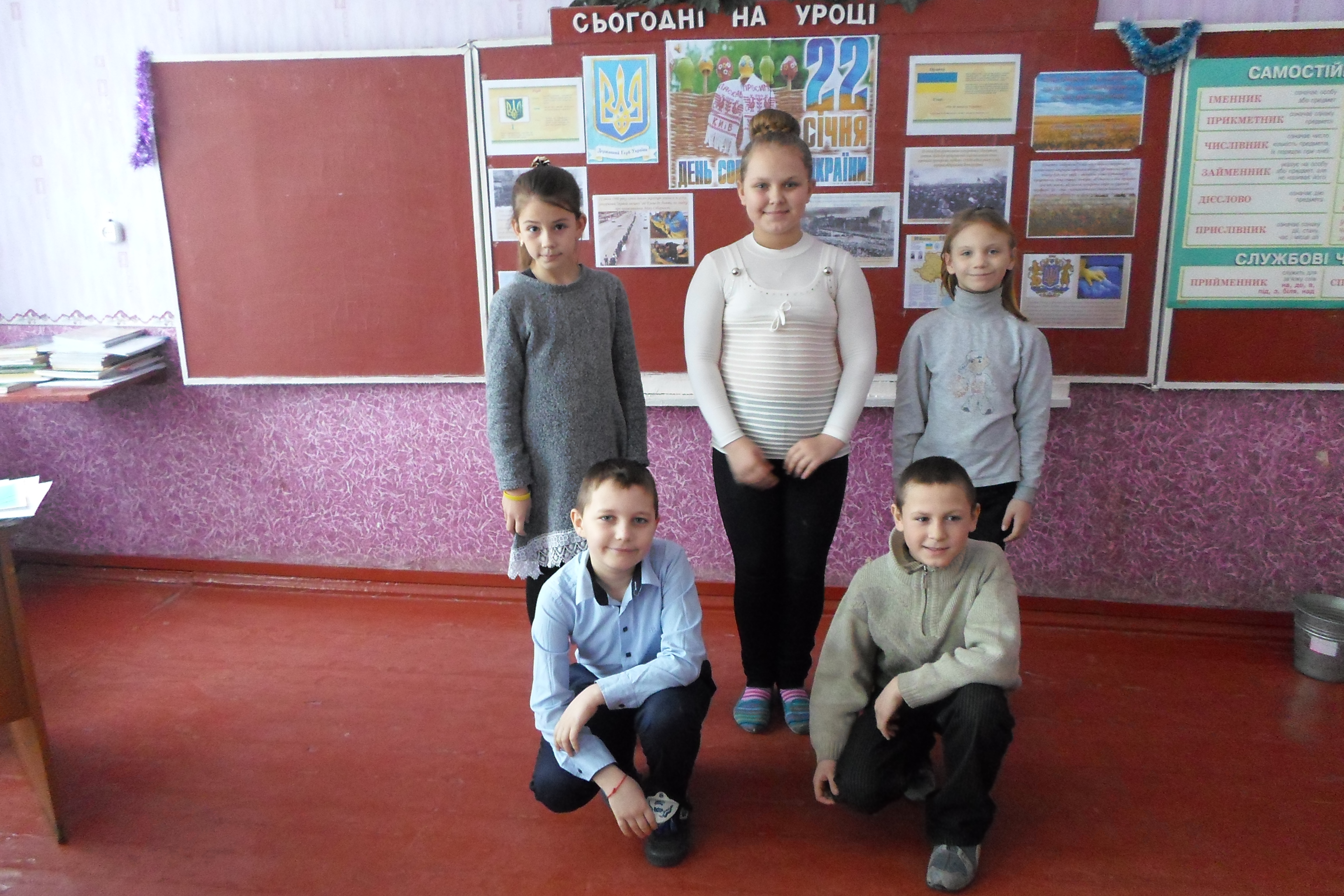 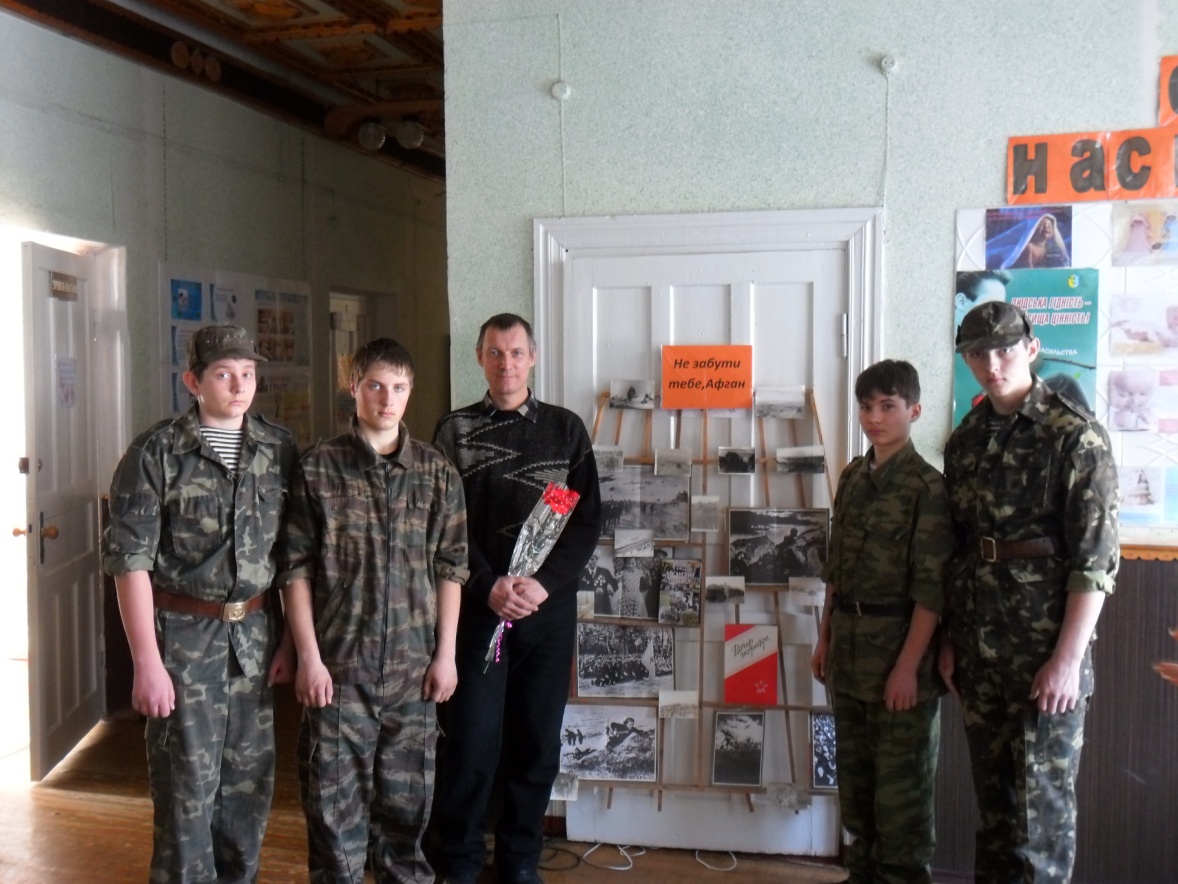 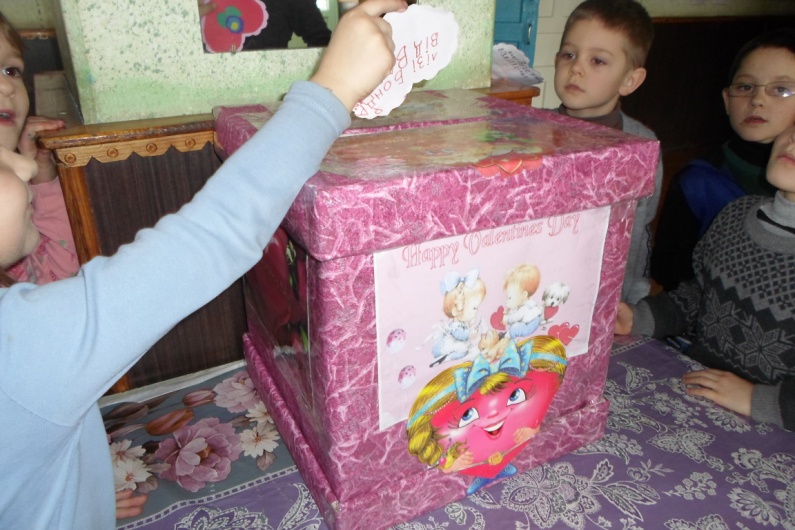 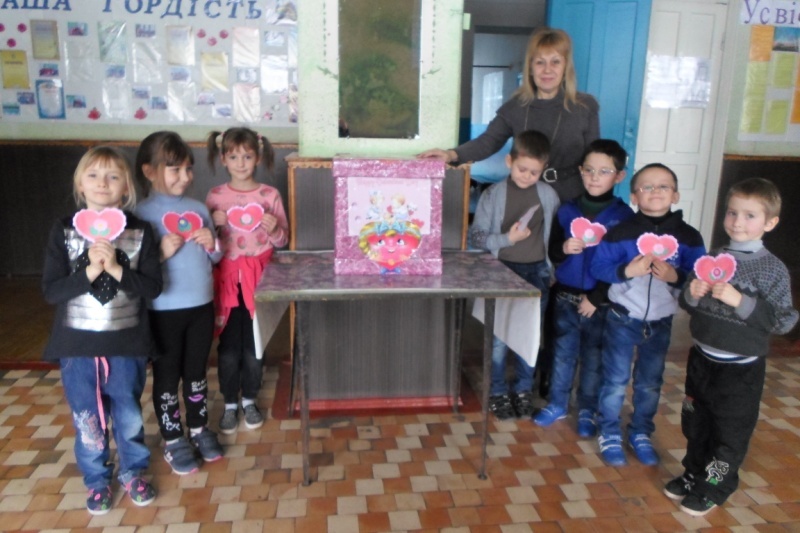 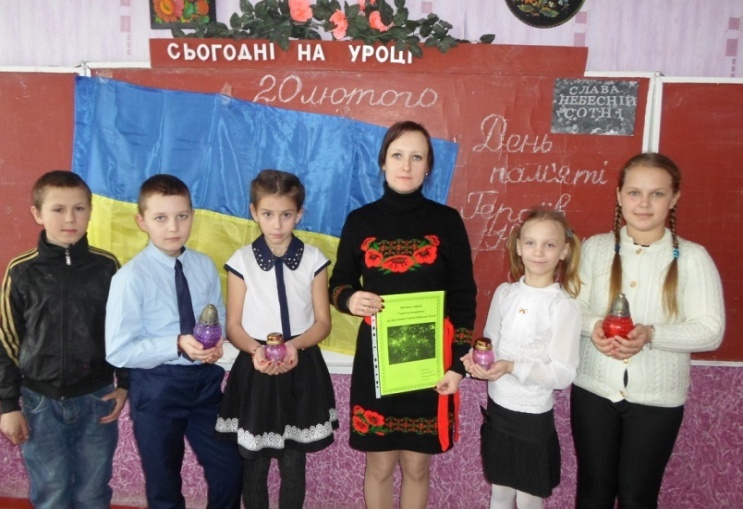 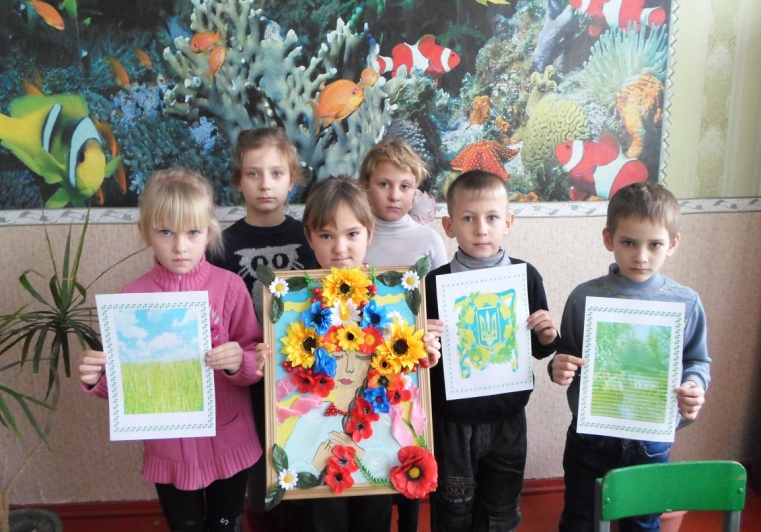 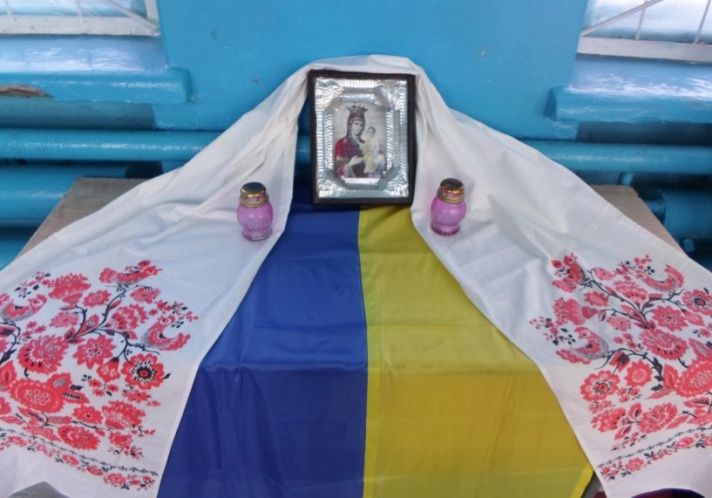 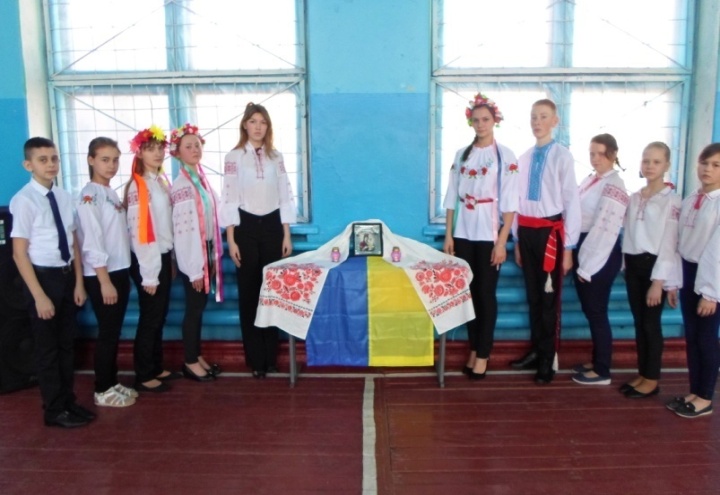 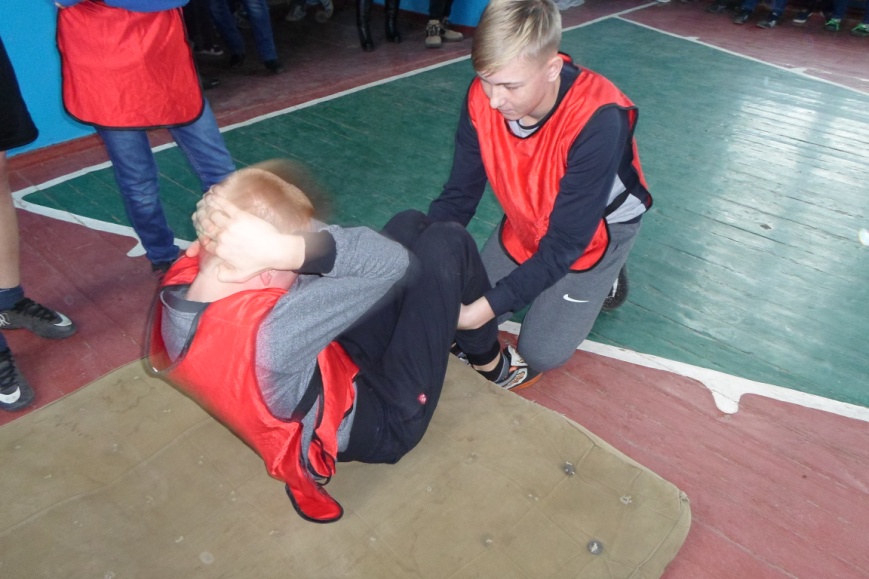 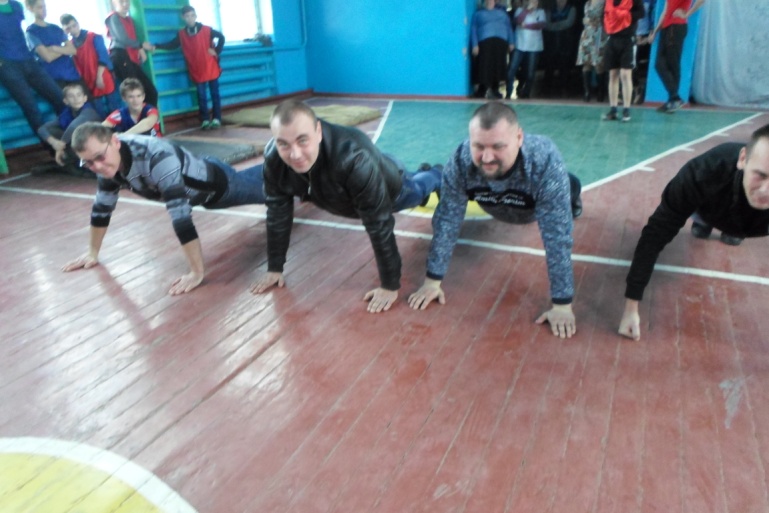 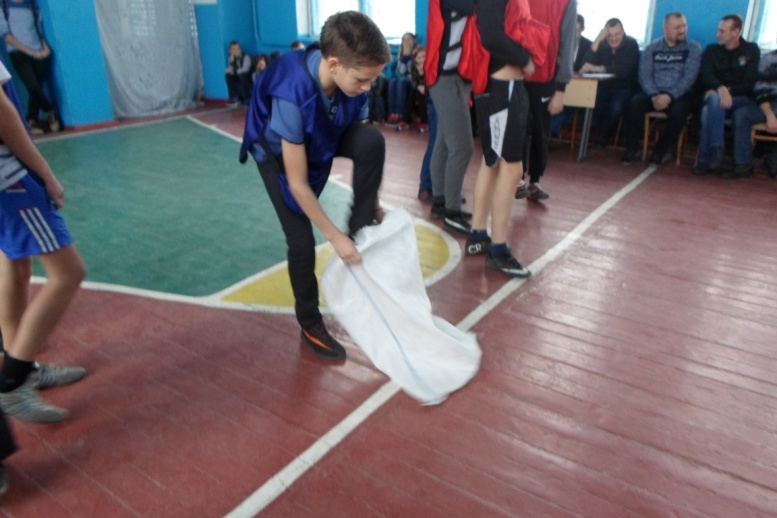 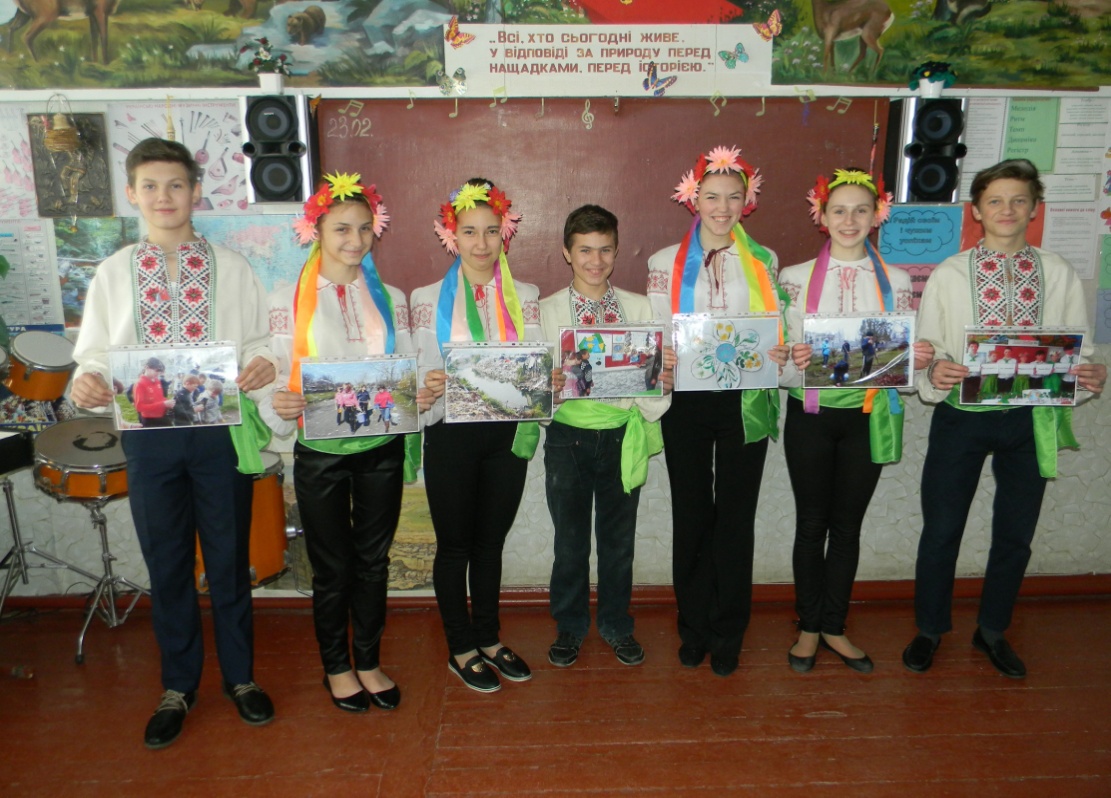 № п/пПрізвище, ім’я, по батьковіДата народженняКлас1.Левчишин Віталій Олександрович30.04.2002102.Перевозна Анастасія Володимирівна29.04.200393.Ромас Анна Вікторівна12.09.200394.Рябчук Єгор Вікторович20.01.200395.Десятерик Іван Сергійович29.11.2002 96.Піяк Нікіта Андрійович20.01.2004 87.Тютюник Святослав Миколайович31.05.200488.Скляр Максим Олександрович08.02.2005 7